§1307.  Receipts and disbursementsThe board shall receive and account for all money derived under this chapter and shall pay the money, as provided by law, to the Treasurer of State, who shall keep the money in a separate fund to be known as the "Professional Engineers' Fund."  The board may make other expenditures from this fund, upon itemized vouchers approved by the chair of the board, that in the opinion of the board are reasonably necessary for the proper performance of its duties under this chapter.  [PL 1999, c. 186, §4 (AMD).]SECTION HISTORYPL 1995, c. 355, §8 (AMD). PL 1999, c. 186, §4 (AMD). The State of Maine claims a copyright in its codified statutes. If you intend to republish this material, we require that you include the following disclaimer in your publication:All copyrights and other rights to statutory text are reserved by the State of Maine. The text included in this publication reflects changes made through the First Regular and Frist Special Session of the 131st Maine Legislature and is current through November 1, 2023
                    . The text is subject to change without notice. It is a version that has not been officially certified by the Secretary of State. Refer to the Maine Revised Statutes Annotated and supplements for certified text.
                The Office of the Revisor of Statutes also requests that you send us one copy of any statutory publication you may produce. Our goal is not to restrict publishing activity, but to keep track of who is publishing what, to identify any needless duplication and to preserve the State's copyright rights.PLEASE NOTE: The Revisor's Office cannot perform research for or provide legal advice or interpretation of Maine law to the public. If you need legal assistance, please contact a qualified attorney.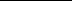 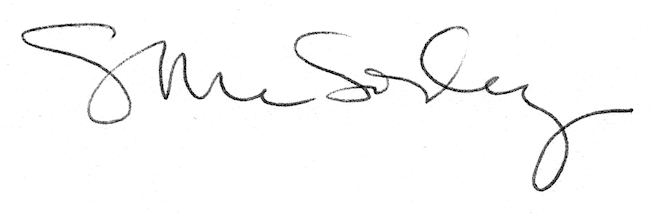 